NOM Prénom : _____________________________________________________________________Date(s) : ___________________________________________________________________________Motif explicite : _______________________________________________________________________________________________________________________________________________________REPORT DES COURS LIE A L’ABSENCE OU RECUPERATIONFait à Lille, le ___________________					Signature de l’intéressé(e)Avis du Proviseur-Adjoint sur le report et signature :Cadre réservé à l’administration	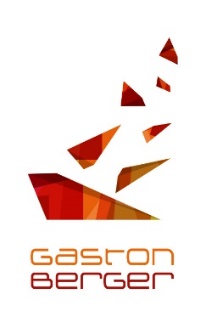    AUTORISATION D’ABSENCE DE COURTE DUREE            DEMANDE           A déposer 48 heures avant la date au secrétariat du Proviseur           avec les pièces justificatives           REGULARISATION           Impérativement le jour de la reprise de service en cas d’imprévuDateHeure Classe Reporté leHeureDECISION DU CHEF D’ETABLISSEMENT Accordée                               Refusée                                   Avec récupération                                      Sans récupération                                  Avec traitement                                          Sans traitement                     Signature du Chef d’Etablissement